COLEGIO VALLE DE FILADELFIA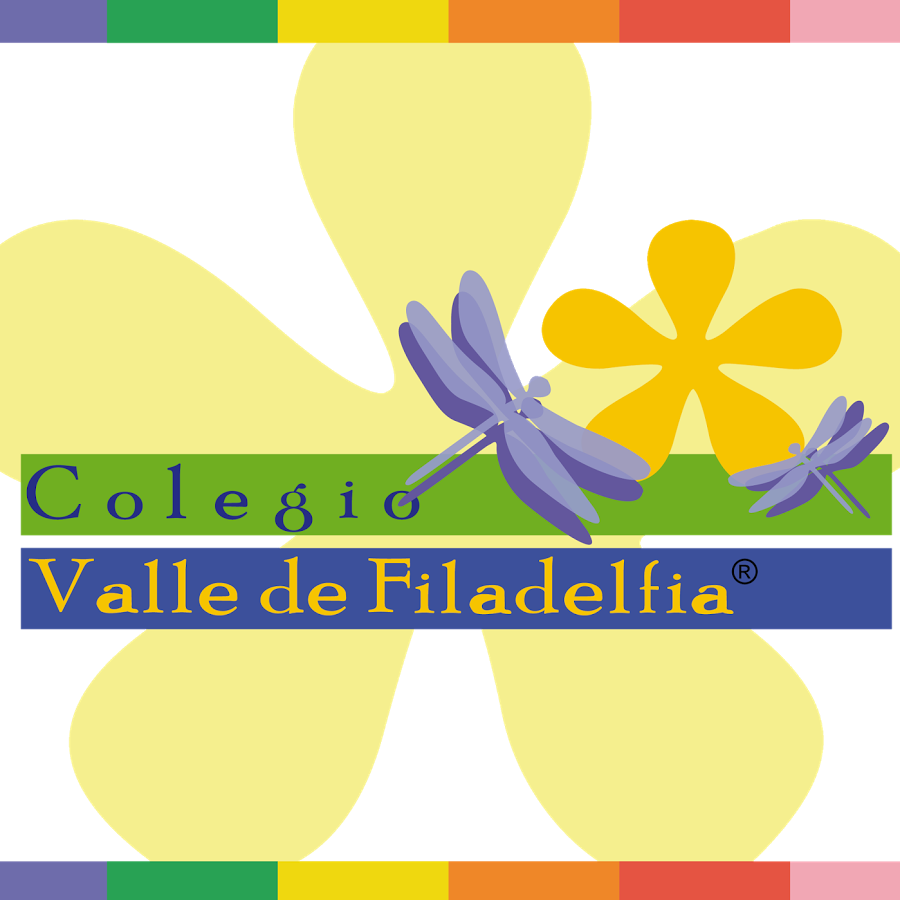 PROYECTO: AUTOBIOGRAFÍAEscaletaInvestiga qué es una escaleta y cómo se relaciona con la producción de video. ¿Qué elementos deberías considerar al elaborar una que se relacione con tu video “Mi historia contada por mí”?A continuación, te presento un ejemplo de escaleta con el cual podrás organizar la relación imagen-texto-audio de tu video. **Recuerda que para este punto ya iniciaste a digitalizar tus fotografías, también puedes utilizar imágenes alusivas a actividades, sueños, metas que te plantees o poseas. Guion-narrativa digitalHacer un video en esta época puede sonar a cosa sencilla, pero narrar una historia a través de ellos tiene su chiste. Como segunda etapa en esta elaboración del guion es importante que:Veas los siguientes videos y toma nota de ellos:Elementos de la narración digital: https://www.youtube.com/watch?v=zmtfN4-iuHoNarración digital en 8 pasos: https://www.youtube.com/watch?v=zmcUgDcWrXM10 claves para hacer storytelling: https://www.youtube.com/watch?v=79QM5lnz2IsTras ver los videos responde a las siguientes preguntas:¿Qué elementos de la narrativa digital pueden ayudarte a la producción ¿qué elementos de los presentados en estos videos puedes incluir en la elaboración de tu guion? P.E. Apelar a las emociones, uso de primera persona en la narración, etc. RedacciónTras elaborar la escaleta y ver las características de la narrativa digital, es momento de poner manos a la obra. La siguiente parte de este proyecto consiste en la redacción de su autobiografía que fungirá como guion, voz narrativa, de su video “Mi vida contada por mí”.Recuerda que la AUTOBIOGRAFÍA:Se escribe en primera persona desde la perspectiva del protagonista, o sea tú.Debes ser objetivo en lo que respecta al uso de nombres, lugares, fechas, datos, etc. La visión que predomina en tu texto es subjetiva ya que hablas desde tu perspectiva, por ejemplo, un pleito con alguno de tus primos siempre será visto desde cómo sucedió para ti. La narración no debe ser cronológica, pero las transiciones de un momento a otro deben ser claras. En lo que respecta a tiempos verbales: Usa el pretérito para eventos pasados concluidos: Nací en un lugar de la Mancha. Usa el presente para situaciones que se mantienen (presente atemporal): Vivo en Aguascalientes, Aguascalientes. Estudio el tercer año de secundaria. El pospretérito para hablar de sueños, deseos, metas, etc. Me gustaría ser médico veterinario. Este guion tendrán que entregarlo ya que será el 50% de la calificación. La extensión del documento debe ser de cuartilla y media mínimo. VideoUtiliza alguna aplicación con la que puedas elaborar videos. A mí me resultó fácil utilizar: http://www.inshot.com/. También puedes elaborarlo en Power Point o en cualquier aplicación que te agrade. El video debe:Estar narrado en tu voz. Contar con fotografías, imágenes, música. Tener una duración de entre dos minutos y medio y tres minutos. Evaluación: La fecha de entrega del proyecto es el miércoles 25 de marzo de 2020. Se evaluará en dos partes: guion (redacción) y video. Estos son los puntos a evaluar  de cada una de estas: TextoVideoImagen(Fotografía)MúsicaTiempo(Segundos)Descripción(¿Qué dirías en esta parte?CriterioNo satisfactorio (0)En desarrollo (15%)Satisfactorio (25%)Entrega de actividadNo se entregó.Se entregó tardiamente.Se entregó a tiempo.FormatoSe realizó el trabajo en un formato que no cumple con las especificaciones para la actividad.Se realizó el trabajo en un formato adecuado para la actividad, aunque se completó parcialmente (faltaron o se añadieron elementos).Se realizó el trabajo en un formato adecuado para la actividad, además de que se llenó con la información pertinente.OrtografíaSe detectaron más de 10 errores de ortografía.Se detectaron entre 1 y 10 errores de ortografía.La redacción y la ortografía son correctas en todo el documento.AutobiografíaEl texto entregado no pertenece al género autobiográfico. El texto entregado muestra algunas caracaterísticas de la autobiografía (Narración en primera persona, narración en presente o pasado, etc.)El texto entregado pertenece al género autobiográfico. AspectoSatisfactorio(25%) En desarrollo(15%)No satisfactorio(0 % )Formato (mp4)El video se entregó; se puede reproducir sin ninguna dificultad.El video se entregó, pero presenta problemas para su reproducción.El video se entregó, pero no se puede reproducir.Relación voz-imagen Las imágenes corresponden con lo que dice el narrador.Las imágenes y voz narrativa no muestran una relación clara entre sí.No hay relación entre imágenes y lo que dice el narrador.Imágenes(Fotografías digitalizadas)El video presenta 10 o más fotografías.El video presenta entre 5 y 9 fotografías.El video presenta menos de 5 fotografías.AudioEl video se escucha claramente.El video presenta algunas interferencias y/o cortes de sonido.El video presenta interferencias en el audio y no es posible escuchar lo que se dice.